MASTERCLASS APPLICATION    RBS/VIVA-DANÇA Porto 2020Viva-Dança Porto Masterclass:1stNovember 2020 – to apply, please print out and complete this form using BLOCK CAPITALS throughout.Return your completed form administration fee to info@vivadancaconvention.comAPPLICANT’S NAME	 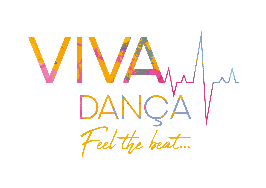 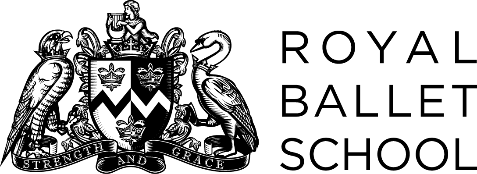 2   DATE OF BIRTH    AGE APPICANT WILL BE ON 1 NOVEMBER 2020	  Years                            Months                      ADDRESS5   APPLICANT’S PARENTS / LEGAL GUARDIANSDANCE SCHOOL currently attendedMASTERCLASS8 PAYMENT METHOD              The Royal Ballet School or Viva-Dança will not be held responsible for any damage or injury, however caused, to any person attending a masterclass, nor the loss of any property. SIGNATURE OF PARENT OR LEGAL GUARDIAN:………………………………..............................................  DATE:........................   Day                            Month                      Year Gender                                     PLEASE CIRCLEFATHER of ApplicantMOTHER of ApplicantFull Name:…………………………………………………………………..(Please include Title e.g. Mr. Dr. Prof. etc.)Full Name:………………………………………………………………………(Please include Title e.g. Mrs. Ms. Dr. Prof. etc.)